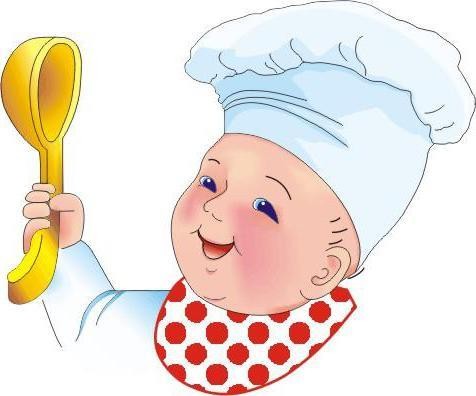 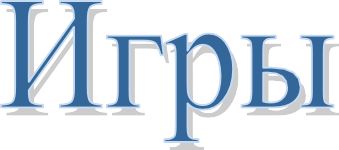 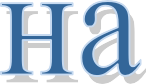 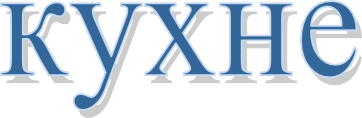 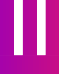 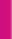 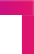 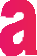 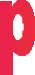 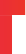 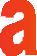 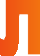 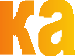 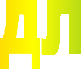 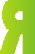 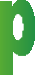 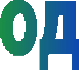 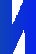 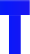 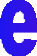 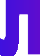 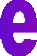 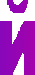 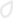 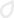 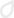 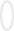 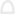 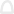 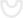 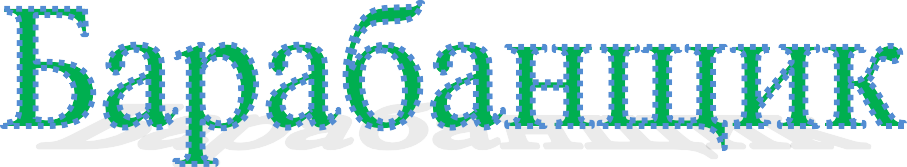 Подготовилаучитель - логопед МБДОУ ГДС «Радуга»                      Рублёва Ирина Ивановна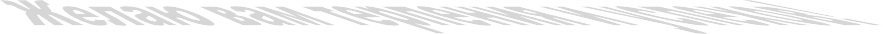 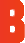 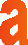 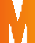 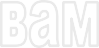 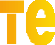 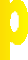 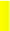 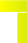 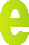 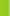 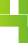 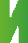 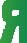 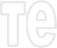 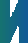 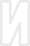 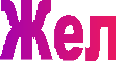 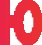 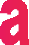 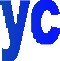 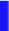 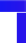 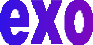 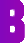 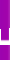 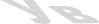 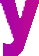 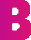 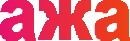 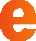 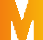 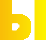 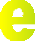 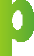 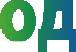 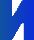 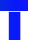 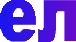 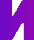 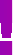 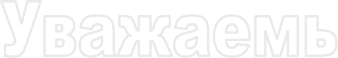 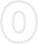 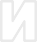 Основа развития музыкальных и речевых способностей ребенка это развитие чувства ритма. Идеально для этого подходят игры с палочками (например, палочки для суши). Ими можно отстукивать ритм, инсценировать стихотворения и даже рассказывать сказки…Если не оказалось дома палочек, не беда! Прекрасно подойдут и ладошки с ногами. Ритм можно и отхлопывать и оттопывать.Предложите ребенку повторить за вами определенный ритмический рисунок.Например: /	//	/, //	//, /	/	/, //	/	//, ///	/Постепенно ритмический рисунок можно усложнять.Предложите ребенку воспроизвести графический рисунок (его можно выложить из подручных материалов таких как, спички или макаронины). Проявите фантазию! Начинайте с простых рисунков : //, //	//, / / и т.д. Если ребенок справляется, задания можно постепенно усложнять.Ритмы с выраженным ударением: задания, формирующие умения передавать акценты ударами и выдерживать паузы.Примеры рисунков:А) тихо- громко (короткие и длинные палочки:) /////Б) с выраженным ударением: /////, ///, ///, ///В) с паузой:  //	/, /	///Отстукивание ритмов стихотворений, чистоговорок, потешек.“Вы  скачите палочки…”.Вы скачите палочки – стучим двумя палочками одновременно. Как солнечные зайчики.Прыг – прыг, скок – скок, – стучим, скрестив палочки, друг о друга. Прискакали на лужок,Правой ножкой топ – топ, – правой палочкой о пол. Левой ножкой топ – топ, – левой палочкой о пол.На головку сели, – изобразить “рожки” палочками. Песенку запели:Ля – ля – ля, ля – ля – ля. –  стучать заданный ритм, пропевая на “ля”«Барабанщик»Предложите ребенку под музыкальное сопровождение побыть барабанщиком, отстукивая ритм любимых песен.